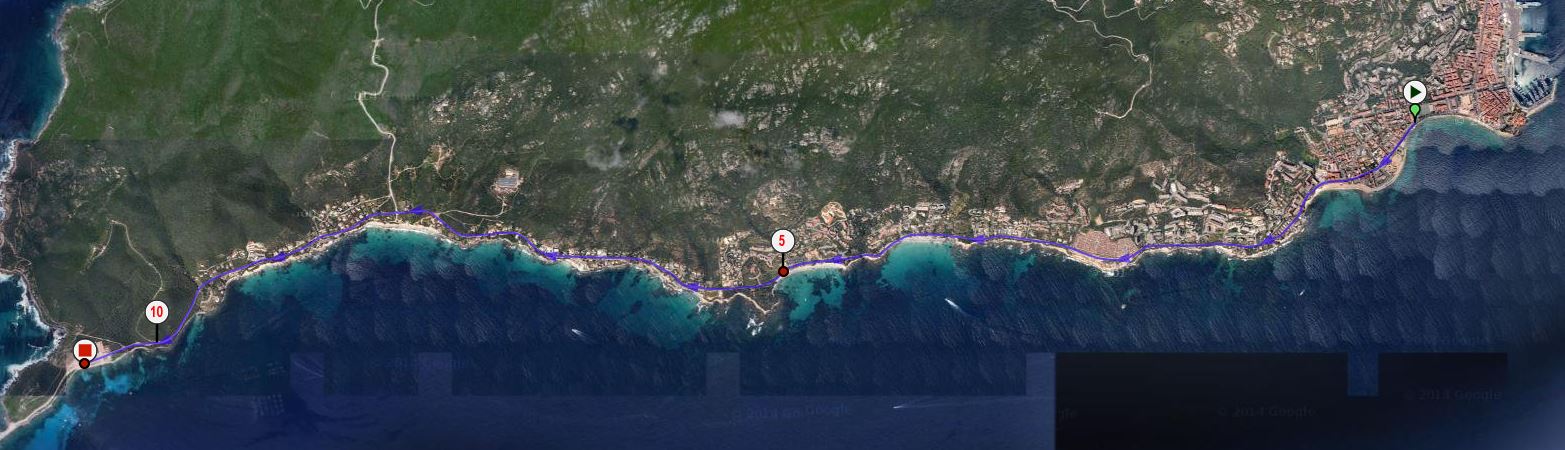 	Départ / Arrivée
Demi-tour du 10km
Demi-tour Semi / Marathon